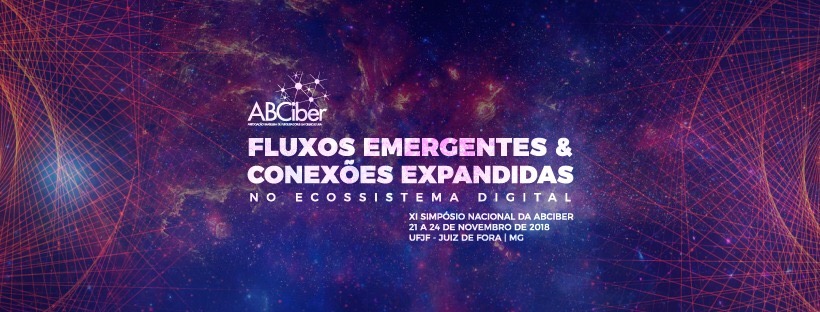 TÍTULO DA MESA COORDENADA:SUBTÍTULO DA MESA TEMÁTICA, CASO EXISTANome do Pesquisador; Nome do Pesquisador; Nome do PesquisadorInserir aqui a proposta da Mesa Temática contendo (não necessariamente nesta ordem): o tema ou o objeto articulatório de estudos (alinhado a algum dos Eixos Temáticos e vinculado à proposta do Simpósio); o objetivo principal; as bases teóricas da reflexão ou análise conjunta (autores e teorias fundamentais); e a justificativa (pertinência e relevância da Mesa).O texto do corpo do trabalho deve ser escrito usando exclusivamente a fonte Times New Roman, em corpo 12, com espaçamento 1,5 entre as linhas, e margens justificadas. Para destaques usar, apenas, o corpo itálico (grifo), excluindo-se totalmente o sublinhado e palavras em caixa alta (a não ser em siglas que não formem palavras, exemplo CNPq) e, nas referências bibliográficas, nos sobrenomes dos autores. O negrito poderá ser usado, exclusivamente, para destacar os subtítulos ou divisões do trabalho, sempre no mesmo corpo 12, em caixa alta e baixa.As citações de mais de 3 linhas devem ser digitadas em corpo 11, com espaçamento simples entre as linhas e destacadas do texto por margem esquerda maior que a do parágrafo; as citações de até três linhas devem integrar o corpo do texto e ser assinaladas entre aspas. (INSERIR REFERÊNCIAS).O resumo expandido de apresentação da mesa deve ter entre 10.000 a 11.000 caracteres com espaços. Isso inclui título, subtítulo, palavras-chave, descrição da mesa, descrições das palestras, notas de rodapé e referências bibliográficas. Utilize a ferramenta “contar caracteres” de seu software de edição de textos para ter certeza de que seu texto está dentro das normas para submissão de resumos expandidos.O texto deve estar em adequação às normas da ABNT (NBR 10.520, para citações, e NBR 6.023, para referências bibliográficas).Palavras-chave: palavra; palavra; palavra; palavra; palavra.1. Título da Palestra 1- Autor e ResumoInserir aqui o resumo da palestra que compõe a Mesa Temática. A descrição deve conter (não necessariamente nesta ordem): o tema, o objeto de estudo (alinhado a algum dos Eixos Temáticos e vinculado à proposta do Simpósio); o objetivo principal; as bases teóricas de análise (autores e teorias fundamentais); e a justificativa (pertinência e relevância do trabalho).Palavras-chave: palavra; palavra; palavra; palavra.2. Título da Palestra 2- Autor e ResumoInserir aqui o resumo da palestra que compõe a Mesa Temática. A descrição deve conter (não necessariamente nesta ordem): o tema, o objeto de estudo (alinhado a algum dos Eixos Temáticos e vinculado à proposta do Simpósio); o objetivo principal; as bases teóricas de análise (autores e teorias fundamentais); e a justificativa (pertinência e relevância do trabalho).Palavras-chave: palavra; palavra; palavra; palavra.3. Título da Palestra 3- Autor e ResumoInserir aqui o resumo da palestra que compõe a Mesa Temática. A descrição deve conter (não necessariamente nesta ordem): o tema, o objeto de estudo (alinhado a algum dos Eixos Temáticos e vinculado à proposta do Simpósio); o objetivo principal; as bases teóricas de análise (autores e teorias fundamentais); e a justificativa (pertinência e relevância do trabalho).Palavras-chave: palavra; palavra; palavra; palavra.4. Título da Palestra 4 (SE HOUVER) - Autor e ResumoInserir aqui o resumo da palestra que compõe a Mesa Temática. A descrição deve conter (não necessariamente nesta ordem): o tema, o objeto de estudo (alinhado a algum dos Eixos Temáticos e vinculado à proposta do Simpósio); o objetivo principal; as bases teóricas de análise (autores e teorias fundamentais); e a justificativa (pertinência e relevância do trabalho).Palavras-chave: palavra; palavra; palavra; palavra.Referências Inserir aqui as referências bibliográficas em fonte Times New Roman, em corpo 11 (onze), com espaçamento simples entre as linhas. As referências bibliográficas, no fim do trabalho, devem ter os dados completos e seguir as normas da ABNT para trabalhos científicos. Exemplos abaixo:JOST, F. Novos comportamentos para antigas mídias ou antigos comportamentos para novas mídias? Revista Matrizes, São Paulo, v.4, n.2, p. 93-109, 2011. Disponível em: <hiperlink>. Acesso em:MACHADO, A. A televisão levada a sério. São Paulo: Editora Senac, 2000.MITTELL, J. Lost in a Great Story: Evaluation in Narrative Television (and Television Studies). In PEARSON, R. (Ed.). Reading Lost. London: I. B. Tauris, 2009, p. 119–138.